Website: townofredcedar.com							           Email: info@townofredcedar.com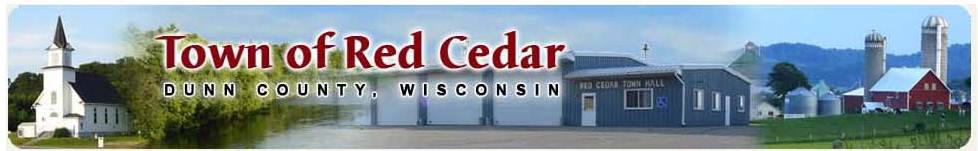 REMINDERS TO RESIDENTSPUSHING SNOW OR OTHER MATERIALS ACROSS ROADS AND/OR INTO PUBLIC RIGHT OF WAY (ROW) – from side roads and driveways is prohibited under Wis. Stats. and is subject to citation and/or fines by the Dunn Co. Sheriff’s Office and the Town. If snow in the ROW from yards and driveways is problematic to Town plow drivers, the Town will remove it from the ROW at the homeowner’s expense. Town vehicles damaged by obstructions in the ROW will be subject to reimbursement by the homeowner causing the hazard. Town of Red Cedar Winter Road Maintenance Policy, Town Public Nuisance Ordinance No. 2016-9, Wis. Stats. 86.01, 86.07, 346.94(5), 66.0627.LAWN ORNAMENTS, TREES, BRUSH, MAILBOXES, ETC. PLACED IN RIGHT OF WAY – mailboxes are the only structure that private owners are allowed to install within the right of way as per Wis. Stats. and are placed there at the owner’s risk. Legal control of a Town’s public right of way is vested with the Town Board. The ROW typically extends 33 feet from center on each side of the road. Damage by Town vehicles to mailboxes in the ROW will be reimbursed; damage to lawn ornaments, trees, shrubs, vegetation, signs, rocks, markers, posts, etc. in the ROW will not be reimbursed. Town vehicles damaged by obstructions in the ROW will be subject to reimbursement by the homeowner causing the hazard. The Town’s aim is to work with homeowners to clear obstructions to aid with snow removal and other Town services. Town of Red Cedar Winter Road Maintenance Policy, Wis. Stat. 82.03, Wis. Stat. 66.1037(1).BURNING PERMITS – contact the Menomonie Rural Fire Department at (715) 232-2414 to obtain a burning permit and information on when a burning ban is in effect. Failure to obtain a permit or comply with the daily restrictions could result in a citation by the Dunn Co. Sheriff and/or fees imposed by the Town for the fire calls.  Town of Red Cedar Ordinance 2014-8 Establishing Fire Protection Charges.BUILDING INSPECTIONS, PERMITS, LAND USE ADMINISTRATIVE FEES – are required by the Town (715-556-5034), the Town building inspector (715-556-0066), and/or the Dunn Co. Zoning Dept. (715-231-6521). Town of Red Cedar Building Permit Ordinance 2017-13, Dunn Co. Comprehensive Zoning Ordinance.DOG LICENSING – all dogs more than 5 months of age must be licensed annually. Failure to do so may result in citations and/or fines by the Dunn Co. Sheriff and the Town. Contact the Town Treasurer at (715) 556-5063. Wis. Stats. 173 and 174, Town of Red Cedar Dog Ordinance 2016-12.TOWN HALL RENTAL – The Town Hall is available for rental. Contact the Town Treasurer at (715) 556-5063.SOLID WASTE/RECYCLING FEES – The Town participates in the Dunn Co. Solid Waste/Recycling Program, and the current fee is $55.00 per year per household. Contact the Town Treasurer at (715) 556-5063.FIREWORKS – a permit is required to discharge fireworks.  Contact the Town Chairman at (715) 556-2244 to obtain a permit. No fee is required. Permits are issued at the Chairman’s discretion. Violations are subject to citation/fine by the Dunn Co. Sheriff’s Dept.CSM, PLAT, REZONE, SITE PLAN, SPECIAL EXCEPTION PERMIT – Fees and prior Town approval are required. Contact the Town Clerk at (715) 556-5034. Town of Red Cedar Land & Subdivision/Plat Ordinance 2017-2 and/or Town Site Plan Review Ordinance 2016-8.DRIVEWAYS, ROADS, AND FIELD ROADS – permits, fees and special requirements apply. Contact the Town Chairman at (715) 556-2244. Town of Red Cedar Road and Driveway Ordinance 2015-2.TEMPORARY OR SEASONAL DWELLING OR CAMPING UNITS – the Town regulates by permit the parking of camping units and/or temporary and seasonal dwellings. Contact the Town Clerk at (715) 556-5034. Town of Red Cedar Temporary and/or Seasonal Residence Permit Ordinance 2018-1.ALCOHOL BEVERAGE LICENSING – the Town regulates by permit Temporary Class “B” (picnic) licenses to sell fermented malt beverages at picnics or similar gatherings by bona fide clubs, Chambers of Commerce, etc. Contact the Clerk at (715) 556-5034. Town of Red Cedar Ordinance 2017-6 Regulating Alcohol Beverages and Licenses; Town of Red Cedar Temporary Alcohol Beverage Operator’s License Ordinance 2017-7; and Town of Red Cedar Fee Schedule for Alcohol License Permits Resolution 2017-8.TOWN BOARD MEETINGS and PLANNING COMMISSION MEETINGS – Town Board meetings are typically held the 2nd Monday of the month, and Planning Commission meetings are typically held the 3rd Tuesday of the month. The full Agenda is posted on our website and on the Town Hall bulletin board. As dates are subject to change, please check the Town website regularly. TOWN NOTICES EMAIL LIST – if you would like to be added to our email notification list for upcoming meetings, events, elections, etc., send an email to info@townofredcedar.com.